11TH AMENDMENT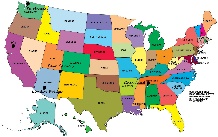 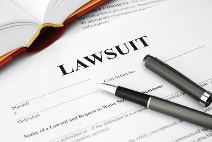 Lawsuits Against States12TH AMENDMENT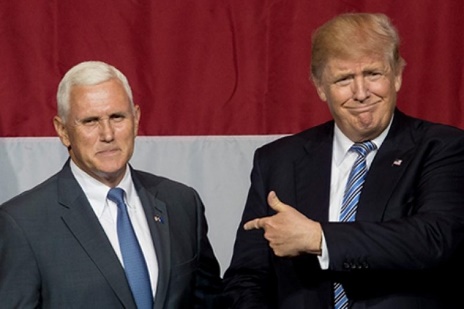 Election of President & Vice President13TH AMENDMENT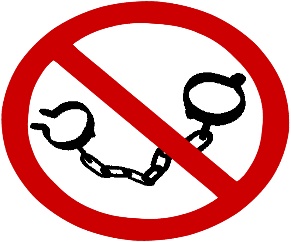 Slavery & Involuntary Servitude14TH AMENDMENT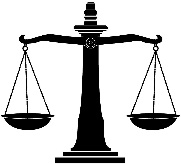 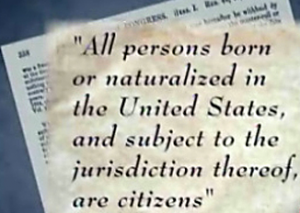 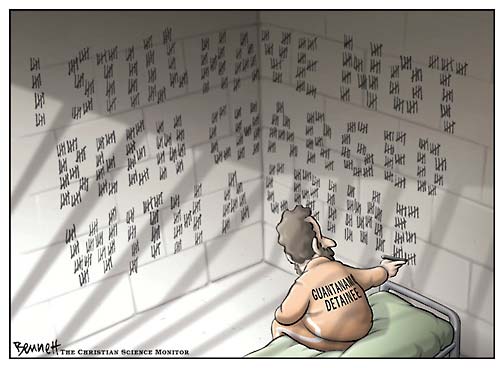 Rights of U.S. Citizens15TH AMENDMENT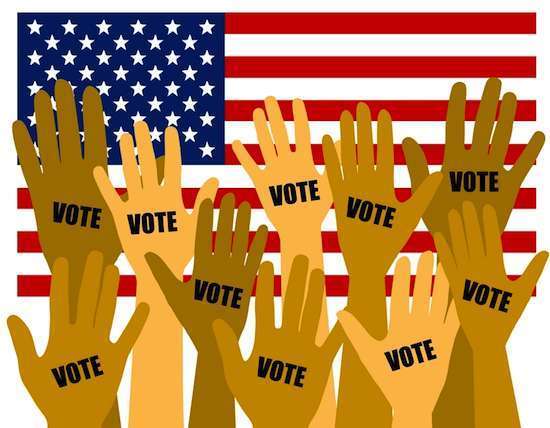 Right to Vote – Race, Color, ServitudeCHECKPOINT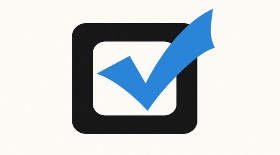 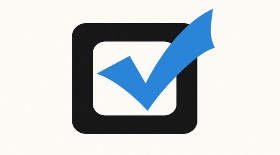 How are the 13th, 14th & 15th Amendments, known as the “Reconstruction Amendments,” a response by the United States to the Civil War?16TH AMENDMENT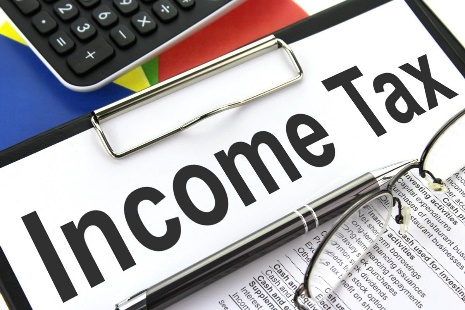 Income TaxCHECKPOINTRESEARCH – Why was the income tax added to the Constitution in 1913?Identify a PRO & CON to having an income tax?      PRO –       CON –17TH AMENDMENT 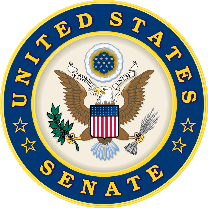 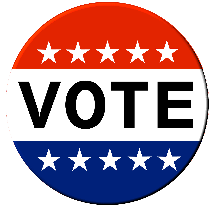 Popular Election of Senators18TH AMENDMENT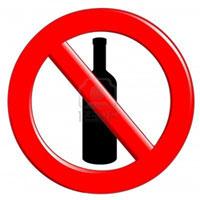 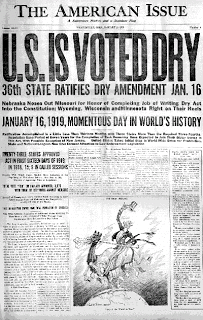 Prohibition of Intoxicating Liquors19TH AMENDMENT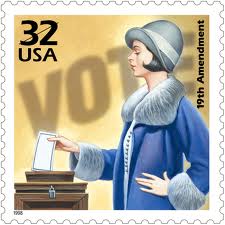 Equal Suffrage – SexCHECKPOINTHISTORICAL REFLECTION – In what ways were American women largely responsible for the ratification of the 18th & 19th Amendments?  20TH AMENDMENT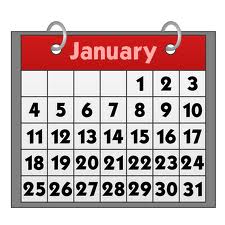 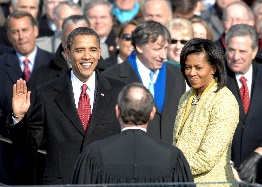 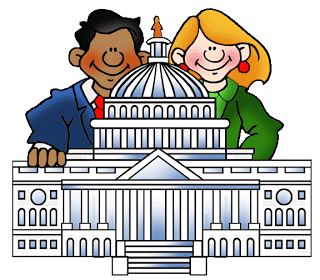 “Lame Duck Amendment”21ST AMENDMENT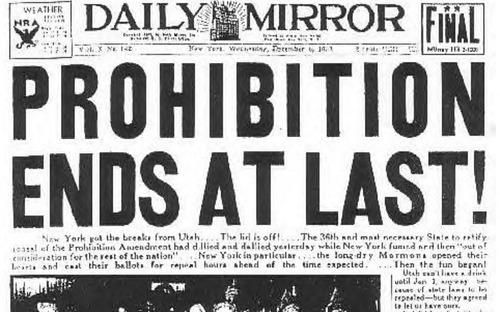 Repeal of 18th Amendment22ND AMENDMENT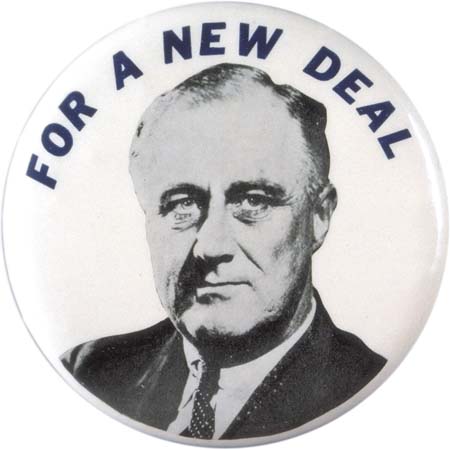 Presidential Tenure (Terms Limits)23RD AMENDMENT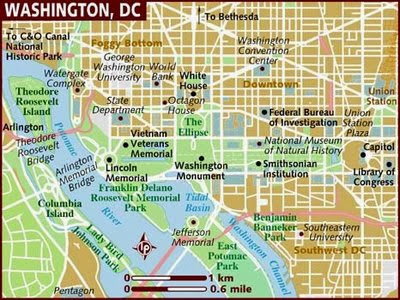 Presidential Electors for Washington D.C.24TH AMENDMENT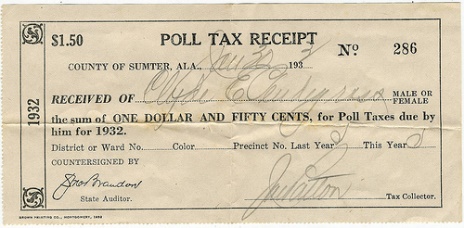 Right to Vote in Federal Elections – No Tax PaymentCHECKPOINTHISTORICAL REFLECTION – What was the 24th Amendment a response to? (HINT: African-American voting rights in South)25TH AMENDMENT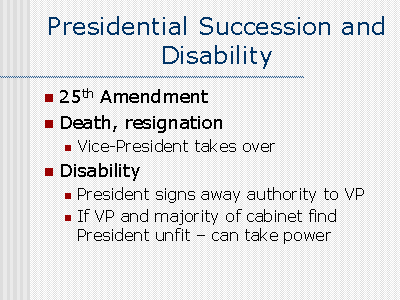 Presidential Succession, Vice Presidential Vacancy, Presidential Inability26TH AMENDMENT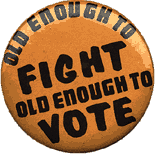 Right to Vote – Age27TH AMENDMENT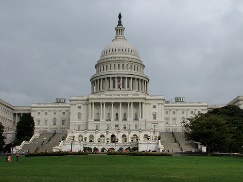 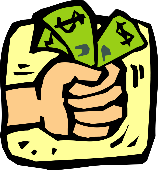 Congressional PayCHECKPOINTA 28th Amendment?  If you could fight for a 28th Amendment, what would it be & why?